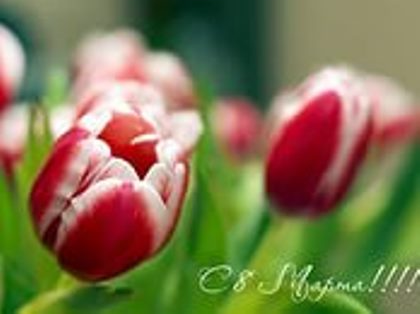 Дорогие женщины! Сердечно  поздравляю вас с Международным женским днем 8 Марта! Этот весенний праздник,  наполнен  теплом и любовью,  счастьем и радостью. Желаю  Вам добра и счастья, радости и благополучия, любви и удачи.  Своей мудростью и заботой, чуткостью и терпением вы делаете мир светлее и справедливее.  С праздником!  Председатель РДС.Ф.Земляничкин